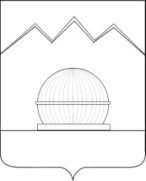 СОВЕТ  ЯРОСЛАВСКОГО СЕЛЬСКОГО ПОСЕЛЕНИЯМОСТОВСКОГО  РАЙОНА                                           Р Е Ш Е Н И Е           от 08.08.2017 г.                                                                          № 151                                         ст-ца ЯрославскаяО внесении изменений и дополнений в Устав Ярославского сельского поселения Мостовского районаВ соответствии с пунктом 1 части 10 статьи 35, частью 3 статьи 44 Федерального Закона от 6 октября 2003 года № 131-ФЗ «Об общих принципах организации местного самоуправления в Российской Федерации», Совет Ярославского сельского поселения  Мостовского  района  р е ш и л:1.Внести в Устав Ярославского сельского поселения  Мостовского  района следующие изменения и дополнения:1) пункт 1 части 8 статьи 31 «Глава поселения» изложить в новой редакции:«1) заниматься предпринимательской деятельностью лично или через доверенных лиц, участвовать в управлении коммерческой организацией или в управлении некоммерческой организацией (за исключением участия в управлении совета муниципальных образований Краснодарского края, иных объединений муниципальных образований, политической партией, участия в съезде (конференции) или общем собрании иной общественной организации, жилищного, жилищно-строительного, гаражного кооперативов, садоводческого, огороднического, дачного потребительских кооперативов, товарищества собственников недвижимости), кроме случаев, предусмотренных федеральными законами, и случаев, если участие в управлении организацией осуществляется в соответствии с законодательством Российской Федерации от имени органа местного самоуправления;»;2) часть 12 статьи 31 «Глава поселения» изложить в следующей редакции:«12. Глава поселения должен соблюдать ограничения, запреты, исполнять обязанности, которые установлены Федеральным законом от 25 декабря 2008 года № 273-ФЗ «О противодействии коррупции», Федеральным законом от 03 декабря 2012 года № 230-ФЗ «О контроле за соответствием расходов лиц, замещающих государственные должности, и иных лиц их доходам», Федеральным законом от 07 мая 2013 года № 79-ФЗ «О запрете отдельным категориям лиц открывать и иметь счета (вклады), хранить наличные денежные средства и ценности в иностранных банках, расположенных за пределами территории Российской Федерации, владеть и (или) пользоваться иностранными финансовыми инструментами».»;3) пункт 6 статьи 36 «Бюджетные полномочия администрации» дополнить словами «и иными нормативными правовыми актами, регулирующими бюджетные правоотношения.»;4) часть 2 статьи 69 «Составление, рассмотрение проекта местного бюджета и утверждение местного бюджета» изложить в следующей редакции:«2. Составление проекта местного бюджета основывается на:- положениях послания Президента Российской Федерации Федеральному Собранию Российской Федерации, определяющих бюджетную политику (требования к бюджетной политике) в Российской Федерации;- основных направлениях бюджетной и налоговой политики поселения;- прогнозе социально-экономического развития;- бюджетном прогнозе (проекте бюджетного прогноза, проекте изменений бюджетного прогноза) на долгосрочный период, если Совет принял решение о его формировании в соответствии с требованиями Бюджетного кодекса Российской Федерации;- муниципальных программах (проектах муниципальных программ, проектах изменений указанных программ).»;5) пункт 4 части 2 статьи 78 «Удаление главы поселения в отставку» изложить в новой редакции:«4) несоблюдение ограничений, запретов, неисполнение обязанностей, которые установлены Федеральным законом от 25 декабря 2008 года № 273-ФЗ «О противодействии коррупции», Федеральным законом от 03 декабря 2012 года № 230-ФЗ «О контроле за соответствием расходов лиц, замещающих государственные должности, и иных лиц их доходам», Федеральным законом от 07 мая 2013 года № 79-ФЗ «О запрете отдельным категориям лиц открывать и иметь счета (вклады), хранить наличные денежные средства и ценности в иностранных банках, расположенных за пределами территории Российской Федерации, владеть и (или) пользоваться иностранными финансовыми инструментами»;».2.Поручить главе Ярославского сельского поселения Мостовского района зарегистрировать настоящее решение.3. Обнародовать настоящее решение в установленном порядке после его государственной регистрации.4.Контроль за выполнением настоящего решения возложить на комиссию по социальным вопросам (Пахомов).5.Настоящее решение вступает в силу со дня его официального обнародования за исключением пунктов 2-5, вступающих в силу со дня подписания.Председатель СоветаЯрославского сельского поселения Мостовского района                                                                          И.Н. ВольныхГлаваЯрославского сельского поселенияМостовского района                                                                        А.Ю.Субботин